韓國打工渡假簽證申請須知(今年為例)
2018年韓國打工渡假簽證受理方式如下，請申請者務必詳加閱讀並備齊相關文件再行申請。
一、申請方法 
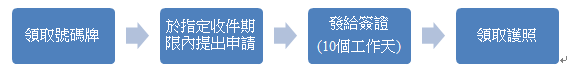 1. 發放號碼牌：2018年1月3日(三) 上午8時起 (依序發放)，確認為本人無誤之後，您的英文姓名將會被登記在號碼牌上，請務必攜帶您的護照至代表部領取號碼牌。2. 於號碼牌上指定的收件期限內備齊所有文件，至代表部申請簽證，於10個工作天後領取護照。(需本人親自申請，領取護照時可由他人攜收據代領。)3. 各號碼牌指定收件期限(名額限制800名) ：4. 總收件期限2/13(二)截止後，如尚有剩餘名額，將另行公告。二、準備申請簽證應備文件※下列文件以1/3(三)抽取號碼牌為基準，申請者均需繳交三個月內正本。  (※繳交文件時，請依下方順序排列文件，否則不予受理。)有效護照(效期需大於12個月)正本、影本各1份身分證正本、影本各1份簽證申請書戶籍謄本(全戶)彩色證件照1張(3.5cmx4.5cm、最近6個月內拍攝)3,000美元以上之銀行存款餘額證明書(由銀行開立)打工度假行程及計畫書(格式請參閱本代表部網頁資料)在學證明書(正本)或最高學歷證明書(正本+影本)無犯罪紀錄證明書(良民證)健康診斷書在韓國停留期間加入海外保險之證明書(英文版)－需證明投保期間至少1年以上，且包括於海外發生事故或意外時得理賠之內容。完成所有手續基本上需要跑3趟駐台北韓國辦事處第一趟領號碼牌(需代護照)第二趟繳交相關資料、護照(所有資料需再1/3號前一個月內完成)第三趟領取護照四、申請者年齡限制：需滿18歲~未滿31歲。 本年度年齡符合資格者：以申請日為基準，2000年生(生日已過)~1987年生(生日未過)者。五、簽證內容自簽證發給日起，1年有效之多次停留簽證。給予入境韓國後1年有效之停留期限。2018年度打工渡假簽證效期為1年。(可自申請日起之1年內入境韓國) 自入境韓國當日起，可在韓國居留1年。根據現行韓國出入國管理法之規定，持有打工渡假簽證者入境韓國後90天內，必須申請外國人登錄證。六、於韓國停留時之注意事項 1. 准許以觀光為主要目的，為籌措旅遊經費而從事之就業活動。2. 從事下列行為者，不屬於打工簽證發給對象入境韓國後非觀光而以就業為目的者在娛樂演藝場所工作者從事需具備一定資格條件之醫師、律師、教授、飛機駕駛員等工作者從事外語補習班教學之現職工作者接受韓語學習以外之正規課程教育者從事採訪、宗教、研究、技術指導等不符合協定宗旨之活動者3. 取得打工度假簽證入境韓國，並停留超過90日者，必須自入境日起90日以內，至居留地 所在之出入國管理事 務所或出張所，辦理外國人居留登記。4. 如需變更停留地時，需於14日以內至出入國管理事務所、出張所或市、郡、區，辦理轉入申請登記。 5. 持有打工度假簽證者就業活動限制規定工作時數限制：一年最多1,300小時。(居留期限一年、52周x每周25小時=1,300小時)雇用方式：只要符合工作時數限制，並無限定是否為約聘職、 時薪工讀制等僱用方式。禁止從事之職業類別：教授(E-1)、外文指導(E-2)、研究人員(E-3)、技術人員(E-4)、專門職業(E-5)、特定活動(E-7)等符合上述資格之職業。參考網站 :
駐台北韓國代表部http://overseas.mofa.go.kr/tw-zh/index.do
　號碼牌指定收件期限1~100號1/8(一) ~ 1/10(三)101~200號1/11(四) ~ 1/15(一)201~300號1/16(二) ~ 1/18(四)301~400號1/19(五) ~ 1/23(二)401~500號1/24(三) ~ 1/26(五)501~600號1/29(一) ~ 1/31(三)601~700號2.1(四) ~ 2.5(一)701~800號2.6(二) ~ 2.8(四)未於指定收件期限內繳件者2.9(五) ~ 2.13(二)